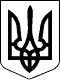 94 СЕСІЯ ЩАСЛИВЦЕВСЬКОЇ СІЛЬСЬКОЇ РАДИ7 СКЛИКАННЯРІШЕННЯ02.07.2019 р.                                      № 1692с. ЩасливцевеПро доповнення перелікуподаткових агентів           Розглянувши клопотання Державного підприємства «Державне Київське конструктивне бюро «ЛУЧ» про включення до переліку податкових агентів             зі справляння туристичного збору на території Щасливцевської сільської ради (КОАТУУ – ***) і надані документи, на виконання рішення 89  сесії Щасливцевської сільської ради 7 скликання від 29.03.2019 р. №1566                   «Про визначення переліку податкових агентів» (зі змінами, внесеними рішенням 92 сесії Щасливцевської сільської ради 7 скликання від 29.05.2019р. №1656), враховуючи пункт 3 розділу ІІ Прикінцевих та перехідних положень Закону України «Про внесення змін до Податкового кодексу України та деяких інших законодавчих актів України щодо покращення адміністрування та перегляду ставок окремих податків і зборів», керуючись ст. 26 Закону України             «Про місцеве самоврядування в Україні» сесія Щасливцевської сільської радиВИРІШИЛА:1. Доповнити Додаток 1 до рішення 89 сесії Щасливцевської сільської ради 7 скликання від 29.03.2019 р. №1566 «Про визначення переліку податкових агентів» рядком наступного змісту:***		ДП «ДЕРЖККБ «ЛУЧ»2. Оновити перелік податкових агентів зі справляння туристичного збору на території Щасливцевської сільської ради (КОАТУУ – ***), оприлюднений на офіційному веб-сайті Щасливцевської сільської ради,             з урахуванням пункту 1 цього рішення.3. Контроль за виконанням цього рішення покласти на постійно комісію Щасливцевської сільської ради з питань бюджету та управління комунальною власністю  та постійну комісію Щасливцевської сільської ради з питань законності та державної регуляторної політики.Сільський голова                                                                     В.ПЛОХУШКО